Analyser les relations entre Etats et religions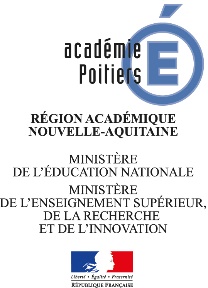 Inspection pédagogique régionale d’Histoire-Géographie/Académie de POITIERSGroupe d’appui/Production de ressourcesNouveaux programmes d’Histoire-GéographieCe que dit le BO…Proposition de mise en œuvre : Ces propositions ne constituent en rien un modèle à reproduire. Elles sont des pistes de travail qui reprennent des préconisations à adapter en fonction de la progression des apprentissages, du profil des élèves accueillis, des supports et du matériel dont dispose chaque enseignant et qu’il souhaite ou non mobiliser.Elles visent à attirer l’attention de tous sur la nécessaire variété des situations d’apprentissage, et sur la vigilance accrue d’un équilibre à trouver entre le récit de l’enseignant et la mise en activité indispensable des élèves pour construire leur autonomie, leur capacité de réflexion et d’analyse. Elles invitent enfin à chercher toujours plus de cohérence didactique et pédagogique pour travailler les capacités et méthodes, articuler les différents temps de la séance,interroger la place du travail personnel de l’élève. Problématique: Quelles sont les modalités des contacts entre les différents ensembles civilisationnels : chocs, circulations, échanges ?Proposition de déroulé de séquence : …SECONDEHISTOIREThème et volume global préconisé : Le monde méditerranéen : empreintes de l’Antiquité et du Moyen Age (10-12 h)Thème et volume global préconisé : Le monde méditerranéen : empreintes de l’Antiquité et du Moyen Age (10-12 h)Chapitre choisi : Chapitre 2. La Méditerranée médiévale : un espace d’échanges et de conflits à la croisée de trois civilisationsObjectifs : Ce chapitre vise à montrer comment des civilisations entrent en contact, nouent des relations et connaissent des conflits dans un espace marqué par les monothéismes juif, chrétien et musulman.On peut mettre en avant : l’émergence de grands ensembles de civilisation :les contacts et heurts entre Chrétienté et Islaml’hétérogénéité religieuse et politique entre Rome et Byzance et au sein du monde musulman ;la persistance de la circulation de biens, d’hommes et d’idées dans cet espace méditerranéen relié à l’Europe du Nord, à l’Asie et l’AfriqueObjectifs : Ce chapitre vise à montrer comment des civilisations entrent en contact, nouent des relations et connaissent des conflits dans un espace marqué par les monothéismes juif, chrétien et musulman.On peut mettre en avant : l’émergence de grands ensembles de civilisation :les contacts et heurts entre Chrétienté et Islaml’hétérogénéité religieuse et politique entre Rome et Byzance et au sein du monde musulman ;la persistance de la circulation de biens, d’hommes et d’idées dans cet espace méditerranéen relié à l’Europe du Nord, à l’Asie et l’AfriqueObjectifs : Ce chapitre vise à montrer comment des civilisations entrent en contact, nouent des relations et connaissent des conflits dans un espace marqué par les monothéismes juif, chrétien et musulman.On peut mettre en avant : l’émergence de grands ensembles de civilisation :les contacts et heurts entre Chrétienté et Islaml’hétérogénéité religieuse et politique entre Rome et Byzance et au sein du monde musulman ;la persistance de la circulation de biens, d’hommes et d’idées dans cet espace méditerranéen relié à l’Europe du Nord, à l’Asie et l’AfriquePoints de passage et d’ouverture : « Ces « points de passage et d’ouverture » mettent en avant des dates-clefs, des lieux ou des personnages historiques. Chacun ouvre un moment privilégié de mise en œuvre de la démarche historique et d’étude critique des documents. Il s’agit d’initier les élèves au raisonnement historique en les amenant à saisir au plus près les situations, les contextes et le jeu des acteurs individuels et collectifs. Les « points de passage et d’ouverture » sont associés au récit du professeur. Ils confèrent à l’histoire sa dimension concrète. Ils ne sauraient toutefois à eux seuls permettre de traiter le chapitre. Le professeur est maître de leur degré d’approfondissement, qui peut donner lieu à des travaux de recherche documentaire, individuels ou collectifs, et à des restitutions orales et écrites. » (extrait du préambule)Points de passage et d’ouverture : « Ces « points de passage et d’ouverture » mettent en avant des dates-clefs, des lieux ou des personnages historiques. Chacun ouvre un moment privilégié de mise en œuvre de la démarche historique et d’étude critique des documents. Il s’agit d’initier les élèves au raisonnement historique en les amenant à saisir au plus près les situations, les contextes et le jeu des acteurs individuels et collectifs. Les « points de passage et d’ouverture » sont associés au récit du professeur. Ils confèrent à l’histoire sa dimension concrète. Ils ne sauraient toutefois à eux seuls permettre de traiter le chapitre. Le professeur est maître de leur degré d’approfondissement, qui peut donner lieu à des travaux de recherche documentaire, individuels ou collectifs, et à des restitutions orales et écrites. » (extrait du préambule)Points de passage et d’ouverture : « Ces « points de passage et d’ouverture » mettent en avant des dates-clefs, des lieux ou des personnages historiques. Chacun ouvre un moment privilégié de mise en œuvre de la démarche historique et d’étude critique des documents. Il s’agit d’initier les élèves au raisonnement historique en les amenant à saisir au plus près les situations, les contextes et le jeu des acteurs individuels et collectifs. Les « points de passage et d’ouverture » sont associés au récit du professeur. Ils confèrent à l’histoire sa dimension concrète. Ils ne sauraient toutefois à eux seuls permettre de traiter le chapitre. Le professeur est maître de leur degré d’approfondissement, qui peut donner lieu à des travaux de recherche documentaire, individuels ou collectifs, et à des restitutions orales et écrites. » (extrait du préambule)Bernard de Clairvaux et la deuxième croisadeVenise, grande puissance maritime et commercialeBibliographie (2 ouvrages, 2 articles, 2 sites maximum) : Michel Balard, La Méditerranée médiévale : Espaces, itinéraires et comptoirs, Paris, Picard, 2006.Alan Démurger, Croisades et croisés au Moyen Âge, Flammarion, Paris, 2006Julien Théry, « Venise : naissance d’une grande puissance », Histoire et civilisation, février 2015« Chrétiens, Juifs et musulmans en Méditerranée », L’Histoire, webdossier, décembre 2018Michel Balard, La Méditerranée médiévale : Espaces, itinéraires et comptoirs, Paris, Picard, 2006.Alan Démurger, Croisades et croisés au Moyen Âge, Flammarion, Paris, 2006Julien Théry, « Venise : naissance d’une grande puissance », Histoire et civilisation, février 2015« Chrétiens, Juifs et musulmans en Méditerranée », L’Histoire, webdossier, décembre 2018Capacités travaillées : Mettre un événement ou une figure en perspectiveMettre en relation des faits ou événements de natures, de périodes, de localisations différentesRéaliser des productions graphiques et cartographiques dans le cadre d’une analyseRepères, acteurs : Occident latinEmpire byzantinEmpire vénitienBernard de ClairvauxUrbain II, Eugène IIIEtats latins d’orientNotions/vocabulaire spécifique à mobiliser : CivilisationChrétienté/christianisme, Islam/islam, judaïsmeCirculationCroisadesThalassocratieEchange culturelSéances (problématique éventuelle, éléments de plan…)Eléments essentiels de contenus à mobiliser  + documentsModalités pédagogiquesFocus sur les activités des élèvesIntroduction (15 minutes)Cours dialoguéI) Les grands ensembles de civilisation bordant la Méditerranée au Moyen Age (1h – 1h30)Partir d’un exemple : PalermeRéactiver les connaissances sur les trois aires civilisationnellesRéaliser un croquis-bilanContenus :Différence religieuse, culturelle, politique entre les trois aires civilisationnellesRepères sur les origines des monothéismesRepères géographiquesDocuments :Documents du manuel + deux documents sur Palerme au XIIe siècleTravail en binôme puis travail individuelActivité 1- sélectionner les informations des deux documents sur Palerme montrant que c’est une ville multiculturelle- remue-méninge sur les connaissances de 5ème sous la forme d’un tableau-Réalisation d’un croquis-bilan en binôme : Conception de la légende à deuxRéalisation individuelle (trace écrite)II) Contacts et heurts entre la chrétienté et l’Islam (1h30)Bernard de Clairvaux et la deuxième croisadeActivité 2 élèveBilan professeur : comment définir une croisade ? + récit des opérations militairesBilan et mise en perspective : Devenir des Etats latins d’OrientNotion de djihadAutres territoires d’affrontement : péninsule ibériqueContenus :Chronologie de la croisadeMotivations idéologiquesNotions de croisade / djihad / guerre sainteIVe croisade Documents :Biographie de Bernard de ClairvauxDocuments contextuels : cartes, textes, imagesTravail individuel (ou en binôme) en salle informatique en utilisant le site www.frisechrono.fr ou application de l’ENTBilan et mise en perspective par le professeur (cours dialogué / écoute active)Possibilité d’évaluer l’écoute active des élèves en leur faisant rédiger par la suite la mise en perspective sous la forme de paragraphes.Activité 2-A partir d’une biographie de Bernard de Clairvaux, les élèves choisissent des événements de sa vie qui permettent notamment de répondre à la problématique : « Quel rôle a joué Bernard de Clairvaux dans la deuxième croisade ? »- les élèves lisent ensuite un corpus de documents contextualisant la questionObjectif : réalisation d’une frise chronologique double : Au dessus : événements de la vie de Bernard de ClairvauxAu dessous, événements, périodes historiques qui permettent d’expliquer sa vieIII) Un espace de contacts, d’échanges et de circulationVenise, grande puissance maritime et commercialeIntroduction par le professeur : présentation du document et de la cité de VeniseActivité 3Bilan et Mise en perspective(professeur)L’expansion de l’empire vénitienContenus :Contacts commerciauxContacts culturelsThalassocratie génoise et vénitienneDocumentsUn document textuel sur les voyages commerciaux d’un Vénitien Un corpus de documents permettant de contextualiserIntroduction du professeur pour présenter VeniseTravail individuel avec différenciationActivité 3 :Analyse d’un texte avec différenciation en fonction du niveau : « facile » : rédiger des notes de marges sur le texte + répondre à trois questions« moyen » : rédiger une réponse à une consigne sur le texte sous la forme de paragraphe« difficile » : transformer le texte en croquisConclusion :Réponse à la problématique par le professeur et les élèvesles trois modalités principales de contact : choc militaire, commerce, échange culturelmontrer que ces trois modalités sont rarement séparées et souvent concomitantes, y compris avec les mêmes acteurs.Cours dialogué / écoute active (prise de notes)Evaluation sommative : Non obligatoire : le chapitre étant traité au début de l’année, l’activité 3 peut servir d’évaluation diagnostiqueMêmes consignes que dans l’activité 3 mais portant sur un texte sur Bernard de Clairvaux et la deuxième croisadeLes points de passage et d’ouverture seront identifiés d’une couleur différente. Leur mise en œuvre privilégiera les approches concrètes, veillera à l’articulation avec le thème traité. Plus généralement, il conviendra de porter une attention particulière à la restitution des travaux des élèves (partage, mutualisation, restitution orale ou écrite, productions variées) et à leur valorisation. Les points de passage et d’ouverture seront identifiés d’une couleur différente. Leur mise en œuvre privilégiera les approches concrètes, veillera à l’articulation avec le thème traité. Plus généralement, il conviendra de porter une attention particulière à la restitution des travaux des élèves (partage, mutualisation, restitution orale ou écrite, productions variées) et à leur valorisation. Les points de passage et d’ouverture seront identifiés d’une couleur différente. Leur mise en œuvre privilégiera les approches concrètes, veillera à l’articulation avec le thème traité. Plus généralement, il conviendra de porter une attention particulière à la restitution des travaux des élèves (partage, mutualisation, restitution orale ou écrite, productions variées) et à leur valorisation. Les points de passage et d’ouverture seront identifiés d’une couleur différente. Leur mise en œuvre privilégiera les approches concrètes, veillera à l’articulation avec le thème traité. Plus généralement, il conviendra de porter une attention particulière à la restitution des travaux des élèves (partage, mutualisation, restitution orale ou écrite, productions variées) et à leur valorisation. 